 مزایا و مضرات محصولات تراریخته چیست؟ این روزها بحث واردات و تولید محصولات کشاورزی تراریخته در کشور بسیار مطرح شده و عده ای طرفدار این کار هستند و در مقابل برخی دیگر مخالف این محصولات بوده و استفاده از آن را برای جامعه مضر می دانند . 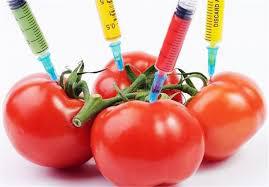 گروه اجتماعی- در ابتدا باید دانست که محصولات تراریخته چیست و چگونه تولید می شوند؟ به گزارش افکارنیوز، محصولات تراریخته؛ مواد غذایی و محصولات کشاورزی هستند که از لحاظ ژنتیکی دستکاری شده و ژن جدید و مطلوبی را از سایر ارگانیسم ها دریافت کرده اند. طیف وسیعی از مواد غذایی مانند انواع میوه ها و سبزیحات، گوشت ها، حبوبات، غلات، لبنیات و ... را شامل می شوند. مزایای محصولات تراریختهبه اعتقاد طرفداران، این محصولات دارای مزایایی هستند که کشت آنها را با صرفه کرده است به طوری که ؛* تولید محصولات قوی تر: محصولات تراریخته در برابر بیماری ها مقاوم هستند.*محافظت محیط در برابر سموم: به دلیل اینکه محصولات تراریخته نیاز کمتری به سم پاشی از طریق مواد شیمیایی دارند باعث محافظت محیط در برابر سمپاشی و آفت کش ها می شوند.*ماندگاری بیشتر محصولات: با تغییر در ساختار ژنی این محصولات، بدون نیاز به ماده اضافه ای محصولات مدت زمان بیشتری با کیفیت باقی می مانند.* جنگل زدایی کمتر: با افزایش جمعیت دنیا، نیاز به تخریب جنگل ها بیشتر می شود اما اگر غذای کافی برای این جمعیت فراهم شود نیازی به جنگل زدایی نیست.*کاهش گرم شدن زمین: در صورت دستکاری ژنتیکی گیاهان، آنها می توانند دی اکسید کربن بیشتری مصرف کرده و اکسیژن بیشتری را به اتمسفر برسانند در نتیجه این کار پدیده گلخانه ای را کاهش می دهد و باعث کاهش گرم شدن زمین می شود.*کاهش قیمت غذا: اگر تولید محصولات زیاد شود، قیمت آنها کاهش می یابد.* تولید محصولات جدید: با دستکاری ژنتیکی محصولاتی به دست می آید که می توانند در هر محیطی رشد کنند  برای تولید گوجه فرنگی در زمین های نمکی و شوره زار.*مقاومت در برابر حشرات: این محصولات به دلیل مقاومت در برابر حشرات نیاز کمتری به حشره کش ها دارند.مضرات محصولات تراریختهدر مقابل مخالفان تولید محصولات تراریخته بر این باورند که در محصولات غیر تراریخته سطح بالاتر آنتی اکسیدان ها، مواد مغذی بالاتر، انرژی بیشتر و پروتئین سالم تر، عملیات کشاورزی بهتر همگی منجر به محصولات بهتری به نسبت محصولات تراریخته می شود.به اعتقاد آنها این محصولات دارای مضراتی هستند که می توان به موارد زیر اشاره کرد؛*واکنش آلرژیک: دستکاری ژنتیکی باعث ایجاد پروتئین هایی در گیاه یا جانور جدید می شود که ممکن است برای بدن انسان به عنوان عامل بیگانه شناسایی شده و منجر به ایجاد واکنش آلرژیک شود.*نامناسب برای محیط زیست: بقایای این جانداران برای محیط زیست نامناسب است و تا مدت ها به صورت مخفی در طبیعت باقی می ماند.*کاهش تنوع زیستی: تغییرات ژنتیکی باعث آسیب به برخی ارگانیسم ها (مانند آفات و حشرات) در اکوسیستم می شود و از تنوع زیستی آن ها می کاهد.*کاهش کارایی آنتی بیوتیک ها: به دلیل تغییرات ژنتیکی، این محصولات به ویروس ها و باکتری ها مقاوم می شوند؛ خاصیت آنتی بیوتیکی خود را در بدن اعمال می کنند و از کارایی آنتی بیوتیک های دارویی می کاهند.*طعم غیر متداول: به دلیل تغییر در ساختار این محصولات، طعم متفاوتی خواهند داشت.* نامناسب از جهت تغذیه ای برای انسان ها: این محصولات باعث ایجاد بیماری های جدید در انسان می شوند و در بسیاری از گونه های حیوانات مانند موش ها و پروانه ها باعث مرگ شده اند.*سلاح بیولوژیک: بسیاری از کشورها از این محصولات به عنوان سلاح بیولوژیک برعلیه دشمنان خود استفاده می کنند.*بر اساس پژوهش های صورت گرفته دلایل محکمی وجود دارد که محتوای مواد مغذی در مواد غذایی تراریخته به مراتب کمتر از مواد غذایی غیر تراریخته است. در محصولات غیر تراریخته سطح بالاتر آنتی اکسیدان ها، مواد مغذی بالاتر، انرژی بیشتر و پروتئین سالم تر، عملیات کشاورزی بهتر همگی منجر به محصولات بهتری به نسبت محصولات تراریخته می شود.با توجه به موارد گفته شده، هنوز باید پژوهش  های بسیاری بر محصولات تراریخته انجام و مشخص شود در صورت مصرف این موارد چه تاثیراتی بر سلامت افراد می تواند بگذارد؟ آیا در صورت استمرار امنیت و سلامت جامعه به خطر نمی افتد؟ تاثیرات زیست محیطی این مصحولات چیست و آیا مزایای آن بر مضراتش ارجحیت دارد که از شیوه تولید محصولات کشاورزی و غذایی ارگانیک فاصله بگیریم و به سمت تولید و واردات مصحولات تراریخته روی آوریم؟